Это вам будет интересно  Поступление в детский садЕсли ваш ребенок старше или младше детей, с которыми обычно проводит время, и вы считаете, что разница в возрасте мешает ему приобрести необходимый опыт общения с товарищами, вы поступите правильно, если поищите для него детский сад.Не рекомендуется отправлять ребенка в детский сад только для того, чтобы он приобретал там необходимые навыки, которые не удалось привить вам. Не отдавайте его лишь потому, что не смогли научить умываться, пользоваться туалетом, самостоятельно одеваться и раздеваться. Лучше, если вы будете считать детский сад своего рода клубом, который ваш ребенок посещает, чтобы играть там и развлекаться в обществе сверстников. Если он научится всему этому, значит, сделается контактным, общительным и потом без труда войдет в детский коллектив в начальной школе, а это само по себе уже немаловажно. Кроме того, в детском саду обнаружатся и разовьются многие его природные способности.Никогда не отдавайте малыша в детский сад только потому, что у вас родился еще один ребенок, даже если это и облегчит вам жизнь. Ваш старший ребенок и без того почувствует, что в доме появился непрошеный гость, и ваше решение он непременно истолкует как свое изгнание, сделав вывод, что вы предпочитаете ему новорожденного.Заранее подготовьте ребенка к мысли о детском саде, к необходимости посещать его. Первое, что нужно сделать (примерно за месяц до того, как он начнет ходить туда), – поменьше, чем обычно, будьте рядом с ним. Второе – подробно расскажите ему о детском саде, сводите туда, чтобы он узнал, что это такое, и у него сложилось собственное представление о нем. Скажите ребенку также, что вы очень гордитесь им, ведь он уже такой большой,  что может ходить в детский сад. И, наконец, не делайте из этого события проблему, не говорите каждый день о предстоящей перемене в его жизни.С самого начала помогите ребенку легко войти в детский сад. Ведь он впервые в жизни расстается с домом, с вами, отдаляется от вас, хотя и всего на несколько часов в сутки. В первый день побудьте с ним некоторое время в детском саду, не уходите сразу, лучше всего, чтобы он сам отпустил вас. А расставаясь, не забудьте заверить, что непременно вернетесь за ним. Если у вас хорошие отношения с ребенком, он уже через два-три дня привыкнет ненадолго оставаться без вас; если же нет, дайте ему еще некоторое время освоиться со своим новым положением. Разумеется, все это гораздо сложнее проделать с трехлетним ребенком, чем с четырехлетним.Когда вы подбираете детский сад, главное не в его внешнем виде, удобствах или красоте интерьера, а в воспитателях и ребятах.  Придите  в детский сад и понаблюдайте за детьми: довольны ли они, нравиться ли им там. Может, за ними слишком строго надзирают, и они вынуждены без конца подчиняться суровым приказам и требованиям? Хороший детский сад – место очень шумное. Если в течение получаса вы не услышите шума и гама, а также взрывов смеха, поищите другой садик для своего ребенка.Постарайтесь сделать так, чтобы у ребенка сложилось ощущение непрерывной связи между жизнью в детском саду и дома. Не расспрашивайте его без конца о том, что он там делал. На этот вопрос он неизменно ответит вам: «Ничего» или «Мы играли». Если вы все-таки хотите во что бы ни стало допытаться, как же он проводит время в садике, задавайте ему точные, конкретные вопросы. Тогда ребенок почувствует, что жизнь детского сада вам близка и понятна, и захочет, чтобы вы тоже приняли в ней участие. Кроме того, разрыв между детским садом и домом вы можете сделать менее ощутимым, если будете иной раз приглашать в гости его товарищей. А, подметив, что больше всего нравится делать вашему ребенку в детском саду, постарайтесь и дома предложить ему такие  же интересные занятия и развлечения.Конечно, хорошо приучать ребенка к пунктуальности во времени, не опаздывать в детский сад, только не стоит в этом усердствоватьНе спешите, выбирая для вашего ребенка детский сад, а будьте наблюдательны и рассудительны. Дело даже не в том, что выбор этот имеет серьезное значение. Важно другое: плохо, если придется слишком часто менять садик. И в самом деле, лучше, если ребенок посещает все время один и тот же детский сад. Один раз поменять его не страшно, но шесть или семь раз – это уже вредно.Самое главное назначение детского сада состоит в том, чтобы дать ребенку возможность общаться и играть со сверстниками. И каким бы ни был детский сад хорошим дополнением вашему дому, не допускайте непоправимую ошибку – не считайте, что он заменяет семью.Как надо вести себя родителям с ребенком, когда он начал посещать впервые детский садНастроить ребенка на позитивный лад. Внушить ему, что это очень здорово, что он дорос до сада и стал таким большим.Не оставлять его в дошкольном коллективе на целый день, как можно раньше забирать домой.Создать спокойный, бесконфликтный климат для него в семье.На время прекратить походы в цирк, театр, гости. Намного сократить просмотр телевизионных передач.Как можно раньше сообщить врачам и воспитателям о личностных особенностях малыша.Не кутать своего ребенка, а одевать его так, как необходимо, в соответствии с температурой в группе.Создать в воскресные дни дома для него такой же режим, как и в детском учреждении.Не реагировать на выходки ребенка и не наказывать за детские капризы.При выявленном изменении в обычном поведении ребенка как можно раньше обратиться к детскому врачу.При выраженных невротических реакциях оставить малыша на несколько дней дома и выполнять все предписания врача.Расставайтесь с ребенком в детском саду с довольной улыбкой, без длительных объятий и поцелуев. Поцелуйте ребенка, скажите, что Вы зайдете за ним после, и, улыбаясь, уходите, независимо от того, кричит он или умоляет Вас остаться.Уходите всегда открыто. Всегда следует сказать, что Вы уходите, но вернетесь позже.Пусть возьмет с собой маленькую любимую игрушку. Это часто действует успокаивающе.Адаптация малыша к детскому садуРодители, отдавая ребенка в дошкольное учреждение, беспокоятся за его судьбу. И это обосновано. Многие дети в период адаптации становятся плаксивыми, замкнутыми, агрессивными, тревожными. Это связано с тем, что не удовлетворяется одна из базовых потребностей - потребность в безопасности и защищенности. Ребенок впервые остается без близких людей в незнакомой обстановке. В семье он в центре внимания, а в детском саду один из многих, такой же как и другие. Это ломает сложившиеся у него стереотипы, требует психологической перестройки, изменения поведения, выработки новых умений. А малыш раним, его организм функционально не созрел, ему трудно приспосабливаться. Нужна помощь взрослых: родителей и воспитателей. Как же сделать этот процесс менее болезненным?Психологическая подготовкаПриблизительно за месяц, а то и раньше, можно начинать подготавливать ребенка морально - рассказать про то, что такое детский сад, кто туда ходит, что там происходит, желательно как можно чаще гулять около него, чтобы малыш привыкал к территории. Однако одновременно с этим нужно не перестараться - не стоит слишком часто акцентировать внимание на предстоящем событии, что может вызвать у ребенка страх и неуверенность в собственных силах.К детсадовскому режиму необходимо подготовиться также заблаговременно - обычно детей приводят к 8-9 утра, а забирают в 6 вечера, тихий час - с 13 до 15. Далеко не все дети привыкли вставать в 7 утра, поэтому перестраиваться под новый лад нужно начинать как минимум за 2-3 месяца.С самого начала помогите ребенку легко войти в детский сад. Ведь он впервые в жизни расстается с домом, с вами, отдаляется от вас, хотя и всего на несколько часов. В первые дни посещения садика не оставляйте ребенка одного сразу, лучше всего, чтобы он сам отпустил вас. А, расставаясь, не забудьте заверить, что непременно вернетесь за ним. Не забывайте постоянно говорить ему, что Вы его любите.Когда вы уходите - расставайтесь с ребенком легко и быстро. Конечно же, вы беспокоитесь о том, как будет вашему ребенку в детском саду, но долгие прощания с обеспокоенным выражением лица, у ребенка вызовут тревогу, что с ним здесь может что-то случится, и он долго не будет вас отпускать.Необходимо поддерживать и в выходные такой же режим дня, как и в детском саду!Не кутать ребенка, а одевать его так, как необходимо в соответствии с температурой в группе.Если ребенок с трудом расстается с матерью, то желательно первые несколько недель пусть отводит в детский сад его отец.Не совершайте ошибки и не делайте перерывов в посещении садика - неделька дома не только не поможет малышу адаптироваться к садику, но и продемонстрирует ему, что есть и другой вариант, которого можно всеми силами добиваться.Во время процесса адаптации ребенка к детскому саду будьте внимательны и терпимы с малышом.Первая неделяПервая неделя проходит очень эмоционально для ребенка, поэтому взрослым, кто окружает ребенка дома, нужно запастись терпением. Возможно, Вам покажется, что поведение ребенка внезапно меняется - он становится более капризным, по вечерам Вас могут ждать неожиданные истерики по поводу и без повода, скандалы, сопровождающиеся криком, плачем, швырянием предметов и валянием на полу. Причин же может быть несколько. Во-первых, действительно, адаптация к садику - большой стресс для ребенка, его нервы напряжены и им требуется разрядка. Кроме того, в окружении посторонних ребенок часто старается сдерживать негативные эмоции, так что выплескиваются они только вечером на головы родителей.Как помочь ребенку на этом этапе?Следует создать спокойный, бесконфликтный климат для него в семье. Щадить ослабленную нервную систему ребенка. Не увеличивать, а уменьшать нагрузку на нервную систему, - на время прекратить походы в цирк, театр, в гости. Намного сократить просмотр телевизионных передач.Не реагировать на выходки и не наказывать за капризы.Не оставляйте ребенка в саду на целый день! Первую неделю водите его на 2-3 часа, затем время увеличивается до 5-6 часов.Поиграйте с ребенком домашними игрушками в детский сад где какая-то из них будет самим ребёнком. Понаблюдайте, что делает эта игрушка, что говорит, помогите вместе с ребенком найти ей друзей и порешайте проблемы вашего ребенка через неё, ориентируя игру на положительные результатыОтправляться ко сну лучше сразу после "Спокойной ночи, малыши!", в 21.00. К этому времени ребенок "созреет" и быстро уснет.В первые несколько дней ни в коем случае не следует оставлять ребенка более чем на 2-3 часа. Наблюдая за его реакцией, можно постепенно увеличивать время пребывания в детском садике. Рекомендации психологов следующие - около недели забирать ребенка из садика до дневного сна, далее (при нормальном состоянии малыша) около недели - сразу после полдника, а уже потом можно оставлять на дневную прогулку. Как правило, в первые дни дети устают как психологически, так и физически, поэтому при возможности хорошо устраивать "разгрузочные от садика" дни - один-два дня в неделю оставаться с ним дома. "Детсадовская" едаОтдельная тема - еда в детском саду. Вопреки распространенному мнению о том, что пища там невкусная и малопривлекательная, смеем заверить, что это не так. Рацион питания в детских садах просчитывается до мельчайших деталей - в нем присутствуют фрукты, овощи, злаки, мясо или рыба, молочные продукты и т.д. В том, что многие дети отказываются есть детсадовскую еду - вина отчасти их родителей, которые "приучили" их к новомодным сладким йогуртам, хлопьям и прочим изыскам. Поэтому совет родителям простой - приучайте детей к обычной и здоровой еде - супам, кашам, салатам и т.д. - и тогда проблем с едой в садике не будет. Вот только нередко встречаются дети, не отличающиеся хорошим аппетитом с рождения. Здесь главное поговорить с воспитателем и объяснить ситуацию, чтобы он ни в коем случае не заставлял насильно ребенка кушать - это может спровоцировать отвращение не только к еде, но и к детскому саду, а также ко всем воспитателям.Первая встречаЕще до поступления в детский сад родители посещают учреждение и знакомятся с заведующей, с воспитателями той группы, которую будет посещать малыш. Что нужно делать родителям еще до поступления ребенка в детский сад? 
Готовьте ребенка к общению с другими детьми и взрослыми: посещайте с ним детские парки и площадки, приучайте к игре в песочницах, на качелях.Узнайте распорядок дня в группе и приблизьте режим ребенка дома к распорядку дня в группе.Обсудите в семье с ребенком, что положительного есть в детском саду (новые товарищи, много игрушек и т.д.). Ни в коем случае не угрожать ребенку детским садом как наказанием за детские грехи, а также за его непослушание.Узнайте, быть может в этот сад, ходят дети Ваших соседей или знакомых. Адаптация пройдет легче, если в группе у ребенка есть знакомые ровесники, с которыми он раньше играл дома или во дворе..Научите ребенка дома всем навыкам самообслуживания.Готовьте Вашего ребенка к временной разлуке с Вами и дайте ему понять, что это неизбежно только потому, что он уже большой. Внушайте ему, что это очень здорово, что он дорос до сада и стал таким большим.Не обсуждать при малыше волнующие вас проблемы, связанные с детским садом.Первый деньПервый день сложен, как и для ребенка, так и для родителей. Есть несколько рекомендаций для того, чтобы этот день прошел более успешно:Не нервничайте и не показывайте свою тревогу накануне поступления ребенка в детский сад. ПОМНИТЕ! Тревога и беспокойство родителей передается детям.Отправляйте в детский сад ребенка лишь при условии, что он здоров.Расскажите воспитателю об индивидуальных особенностях вашего ребенка, что ему нравиться, что нет, каковы его умения и навыки, в какой помощи он нуждается, определите, какие методы поощрения и наказания приемлемы для вашего ребенка.Особенно тяжело переносят дети разлуку с родителями, если их приводят к 8 часам утра и оставляют до вечера. В первые дни посещения садика не оставляйте ребенка одного, побудьте с ним какое-то время.В привыкании к новым условиям важную роль играет возможность "интимизировать" обстановку; принести с собой свои игрушки. Любимая игрушка овладеет вниманием ребёнка и помогает отвлечься ему от расставания с близкими. Пусть игрушка ходит вместе с ним ежедневно и знакомит там с другими, расспрашивайте, то с игрушкой происходило в детском саду, кто с ней дружил, кто обижал, не было ли ей грустно. Таким образом, вы узнаете многое о том, как вашему малышу удается привыкать к садику.Все время объяснять ребенку, что он для Вас, как и прежде, дорог и любим.Укрепляем и поднимаем детский иммунитетЗима сдает свои позиции, и уже очень скоро в наши двери постучится долгожданная весна. Но вместе с массой приятных и радостных эмоций, она принесет весенний авитаминоз и повышенную опасность простудных заболеваний. Когда ребенок, с приходом весны, начинает болеть, устает или плохо себя чувствует, - и этому не находится серьезных причин, - родители сразу вспоминают об иммунитете. Все дети болеют, и к сожалению, этого не избежать. Только все болеют по-разному. Одни легко переносят любой недуг и быстро выздоравливают, а другие, наоборот, еще не успев окончательно окрепнуть после одной болезни, уже подхватывают другую. Причем, даже легкую простуду они переносят очень тяжело и с осложнениями. Это и есть ослабленный иммунитет. Особенности детского иммунитета.Процесс становления иммунной системы у ребенка продолжается не один год и имеет критические периоды, в которые детский организм наиболее подвержен инфекциям. Поэтому, не стоит при наступлении первых весенних дней начинать повышать ребенку иммунитет с помощью новейших препаратов и иммуномодуляторов. Для начала необходимо определить, действительно ли у вашего ребенка ослаблен иммунитет или это очередной «кризисный период». Но определить это может только специалист.Признаки ослабленного иммунитетаВирусные заболевания появляются более 4—5 раз в течение года.
Долгое восстановление после болезни.
Грибковые инфекции, лечить которые приходится довольно долго.
Аллергическая реакция на различные продукты питания или лекарства.
Ребенок быстро утомляется, капризничает, постоянно хочет спать, но при этом его сон довольно неспокойный, с частыми пробуждениями.
У ребенка часто возникают проблемы с кишечником—то запор, то понос.Почему иммунитет снижается? Существует множество причин, ведущих к нарушению иммунного статуса вашего малыша. Наиболее распространенными из них являются: неправильное применение лекарственных препаратов; нарушение работы желудочно-кишечного тракта; плохая экология; родовая травма; сильная психологическая травма; осложнения во время беременности (особенно на 20—28 неделе); наследственная предрасположенность; недостаток витаминов; непродолжительное грудное вскармливание (менее 6 месяцев).Как помочь ребенку пережить смену сезонов без болезней и ущерба для здоровья?Эффективное закаливание для укрепления иммунитета пока не придумано. Учтите, что закаливание нужно проводить регулярно, а не только перед «опасным межсезоньем». Также следует соблюдать несколько правил, которые повысят сопротивляемость организма в весенний период.Прежде всего, стоит обратить внимание на рацион малыша. Нехватка витаминов—основной враг детского здоровья весной, но «попить витамины», все-таки, лучше после консультации с врачом. А вот сделать питание ребенка более полноценным—можно начинать уже сейчас. Из фруктов и овощей, стимулирующими иммунитет ребенка, являются морковь, зелень, бобы и апельсины. Не стоит забывать и о кашах: овсяной, рисовой, гречневой.Сон и свежий воздух. Позволяйте ребенку, как следует высыпаться, укладывайте его спать пораньше. Дети в зимне-весенний период должны спать не менее 10 часов в сутки. Если количество сна у ребенка недостаточное, ему грозит быстрое переутомление, худшая успеваемость в школе, и подверженность инфекциям. Уделите должное внимание пребыванию ребенка на свежем воздухе и сами подавайте ему пример активности, вместе бегайте на улице, играйте в подвижные игры, просто гуляйте на большие расстояния.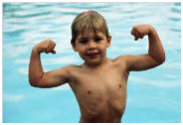 11% детей дошкольного возраста в России признаны практически здоровыми, а более 50% малышей имеют хронические заболеванияКурение под запретом Серьезный удар наносит по детскому иммунитету «пассивное курение». Доказано, что, кроме регулярных тяжелых ОРЗ, дети курильщиков чаще остальных страдают бронхитом и бронхиальной астмой.Домик в деревне Лесной воздух—лучшее лекарство для детского иммунитета. По количеству осложнений после ОРЗ дети мегаполисов давно обогнали сверстников из сельской местности, растущих на свежем воздухе. Выход тут один: при первой возможности вывозить детей «на деревню к дедушке».Иммуномодуляторы—только в крайнем случае Самая распространенная ошибка в лечении ребенка с частыми простудами—постоянное применение иммуномодуляторов. Искусственное подстегивание детского иммунитета может привести к значительно более слабой реакции организма на последующие заболевания.Здоровая еда, солнце и свежий воздух, и как можно меньше искусственных вмешательств в работу детского иммунитета—вот залог здоровой и радостной весны.